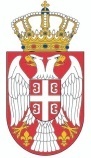 РЕПУБЛИКА СРБИЈАОПШТИНА РАЧАОпштинска управаБрој: 404-17/2019-III-01Дана: 14.02.2019  годинеР а ч аИЗМЕНА КОНКУРСНЕ ДОКУМЕНТАЦИЈЕ     Наручилац врши измену конкурсне документације на страни  број  13 од  82 у делу који се односи на кадровски капацитет, тачка бр. 4:4) Кадровски капацитет:Тако што сада иста гласи: 4) Кадровски капацитет:Наручилац у прилогу доставља измењене стране број 6.,  и 23. конкурсне документацијеНаручилац врши измену конкурсне документације на страни  број  77 од  82 у делу Изјаве понуђача, који се односи на кадровски капацитет, тачка бр. 2 II.да располаже потребним бројем и квалификацијама извршилаца: најмање 20 извршилаца, - најмање 1 дипломирани инжењер који поседује важећу лиценцу Инжењерске коморе Србије, и то: лиценцу 413 или 414-који ће решењем бити именован за одговорног извођача радова у предметној јавној набавци- најмање 1 дипломирани инжењер који поседује важећу лиценцу Инжењерске коморе Србије, и то: лиценцу 450 који ће решењем бити именован за одговорног извођача радова у предметној јавној набавци-најмање 1 лице за безбедност и здравље на радуТако што сада иста гласи: да располаже потребним бројем и квалификацијама извршилаца: најмање 20 извршилаца, - најмање 1 дипломирани инжењер који поседује важећу лиценцу Инжењерске коморе Србије, и то: лиценцу 413 или 414-који ће решењем бити именован за одговорног извођача радова у предметној јавној набавци-најмање 1 дипломирани инжењер који поседује важећу лиценцу Инжењерске коморе Србије, и то: лиценцу  492-који ће решењем бити именован за одговорног извођача радова у предметној јавној набавци- најмање 1 дипломирани инжењер који поседује важећу лиценцу Инжењерске коморе Србије, и то: лиценцу 450 који ће решењем бити именован за одговорног извођача радова у предметној јавној набавци-најмање 1 лице за безбедност и здравље на радуНаручилац у прилогу доставља измењене стране број 13 и број 77 од 82 конкурсне документације.4) Кадровски капацитет: 5) Обилазак локације за извођење радова и увид у пројектну документацију:1.3.ОБАВЕЗНИ УСЛОВИ ЗА ПОДИЗВОЂАЧАУколико понуђач подноси понуду са подизвођачем, у складу са чланом 80. Закона, подизвођач мора да испуњава обавезне услове из члана 75. став 1. тач. 1) до 4) Закона и услов из члана 75. став 1. тачка 5) Закона, за део набавке који ће понуђач извршити преко подизвођача.  1.4.ОБАВЕЗНИ И ДОДАТНИ УСЛОВИ УСЛОВИ ЗА ГРУПУ ПОНУЂАЧАУколико понуду подноси група понуђача, сваки понуђач из групе понуђача, мора да испуни обавезне услове из члана 75. став 1. тач. 1) до 4) Закона, а додатне услове испуњавају заједно. Услов из члана 75. став 1. тач. 5) Закона, дужан је да испуни понуђач из групе понуђача којем је поверено извршење дела набавке за који је неопходна испуњеност тог услова.УПУТСТВО КАКО СЕ ДОКАЗУЈЕ ИСПУЊЕНОСТ УСЛОВАОпштина Рача / Конкурсна докуметација за ЈН (4/2019) | 13 од 82XVI.  ОБРАЗАЦ ИЗЈАВЕ ПОНУЂАЧА О ИСПУЊАВАЊУ УСЛОВА ИЗ ЧЛАНА 76. ЗАКОНА О ЈАВНИМ НАБАВКАМАНазив понуђача:Седиште понуђача:Матични број:ПИБ:У складу са чланом 131.г. ст. 2. Закона о јавним набавкама („Службени гласник РС“, број 124/2012, 14/2015 и 68/2015), под пуном материјалном и кривичном одговорношћу, као заступник понуђача _________________________________, дајем следећуИ З Ј А В У	Понуђач __________________________________________, са седиштем у ________________________________, испуњава додатне услове дефинисане конкурсном документацијом у поступку јавне набавке радова   Изградња , повезивање и опремање бунара Б6А са приступном саобраћајницом   , број   4/2019  , односно услове наведене у члану 75. ст. 1. Закона о јавним набавкама, и то: 1.  Да располаже неопходним финансијским и пословним капацитетом:да остварени пословни приход у последње три године (2015, 2016, 2017) за које су достављени подаци мора да буде већи од 34.000.000,00 динара;да понуђач у последњих шест месеци који претходе месецу у коме је на Порталу јавних набавки објављен Позив за подношење понуда није био неликвидан.да је понуђач у претходних шест година од дана објаве Позива на Порталу јавних набавки реализовао уговорe у укупној вредности од најмање 34.000.00,00,00  динара без пореза на додату вредност, а који се односе на радове на  извођење радова на бушењу, опремању и повезивању бунара за водоснабдевање насеља2. Да располаже довољним техничким и кадровским капацитетом:Да располаже минимално захтеваном опремом: Врста	Количина Гарнитуру за бушење до дубине од 150 м са пратећом                      1 комад опремом за бушење реверсном циркулацијом исплаке	 Компресор 8-10 бара  комада                                                                        1 комадАгрегат снаге минимум 25 kw                                                                      1 комад    Потапајућу пумпу  Q=12 l/s, H=70m                                                           1комад    Камион	2 комадa    Апарат за заваривање (гасно, електролучно)	1 комадКомбинована машина	1 комадда располаже потребним бројем и квалификацијама извршилаца: најмање 20 извршилаца, - најмање 1 дипломирани инжењер који поседује важећу лиценцу Инжењерске коморе Србије, и то: лиценцу 413 или 414-који ће решењем бити именован за одговорног извођача радова у предметној јавној набавци-најмање 1 дипломирани инжењер  који поседује важећу лиценцу Инжењерске коморе Србије, и то: лиценцу  492-који ће решењем бити именован за одговорног извођача радова у предметној јавној набавци- најмање 1 дипломирани инжењер који поседује важећу лиценцу Инжењерске коморе Србије, и то: лиценцу 450 који ће решењем бити именован за одговорног извођача радова у предметној јавној набавци-најмање 1 лице за безбедност и здравље на радуНапомена: Уколико понуду подноси група понуђача, Изјава мора бити потписана од стране овлашћеног лица сваког понуђача из групе понуђача и оверена печатом.Овај образац попуњен, потписан и оверен печатом доставља се уз понуду.Општина Рача / Конкурсна докуметација за ЈН (4/2019) | 77 од 82Датум:М.П.Потпис понуђача